                                               Лексическая тема «Безопасность»      Рассмотрите вместе с ребенком иллюстрации на тему «Безопасное поведение».  Не нужно читать надписи на них. Рассуждайте вместе с ребёнком. - Что делает мальчик на первой картинке? - Веселится. Прыгает на кресле. - Что с ним случилось? - Он упал. Ударился. Ему больно. - Хорошая была идея, прыгать на кресле? – Плохую игру придумал мальчик. - А где можно прыгать и не упасть? - На коврике.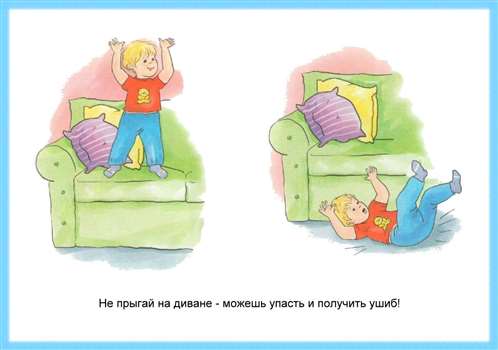    -Что сделал мальчик?  - Бросил песок. - А почему девочка заплакала? - Песок попал ей в глаза. Ей очень больно. Она не может больше играть. Ей нужно умыться и показаться доктору. Песком нужно играть очень аккуратно, чтобы случайно не обидеть своих друзей! Чтобы никто не плакал.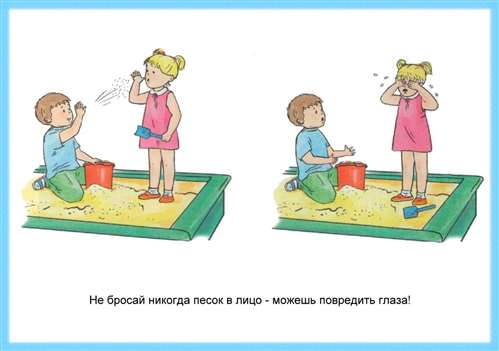 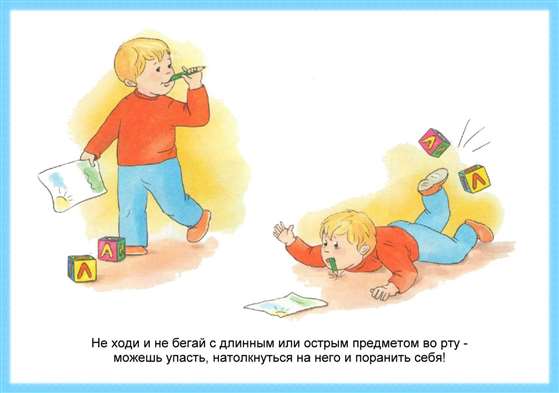  - Для чего нужны карандаши?  Где нужно рисовать? Почему мальчик сейчас будет плакать?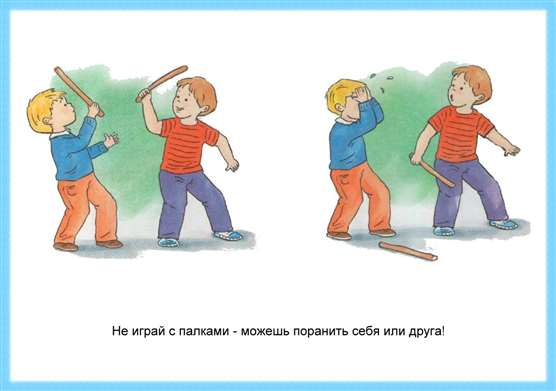 Мальчикам весело на первой картинке? - А почему на второй они уже не смеются?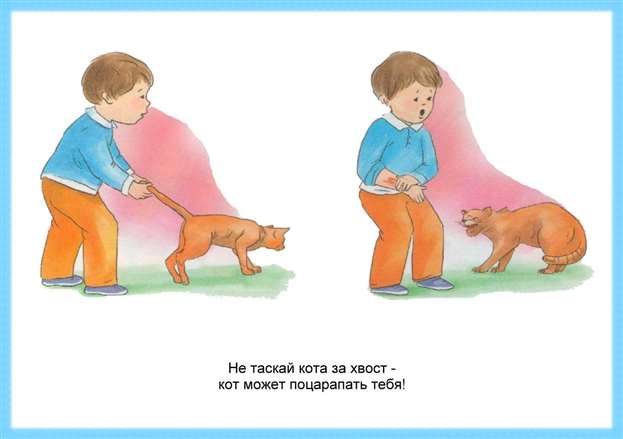 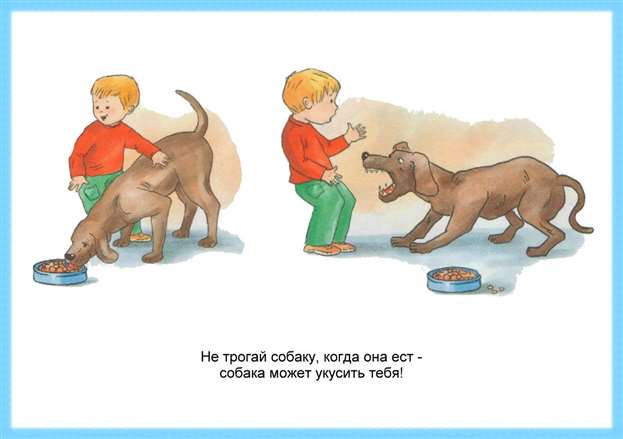 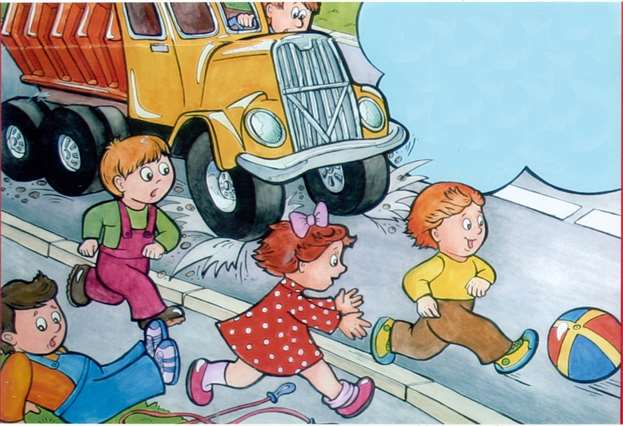 Мой веселый, звонкий мяч,
Ты куда помчался вскачь?
Жёлтый, красный, голубой,
Hе угнаться за тобой!Я тебя ладонью хлопал.
Ты скакал и звонко топал. Ты пятнадцать раз подряд
Прыгал в угол и назад.А потом
Ты покатился
И назад
Hе воротился.Покатился в огород,
Докатился до ворот,
Подкатился под ворота,
Добежал до поворота.Там попал под колесо.
Лопнул,
Хлопнул —
Вот и все!Побеседуйте с ребенком. Стоит ли играть вблизи дороги? Что случилось с мячиком?Беседа «Опасные предметы»Рассмотрите с ребенком картинки, побеседуйте о том, чем опасны эти предметы, почему их нельзя трогать без разрешения: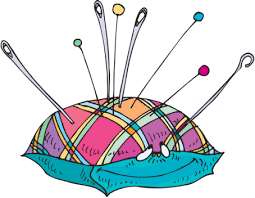 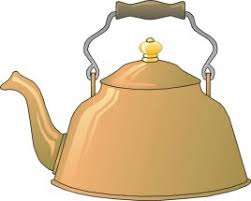 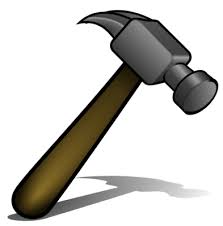 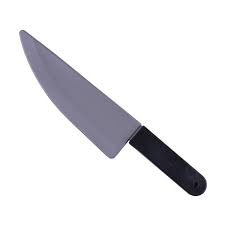 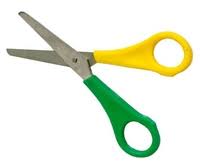 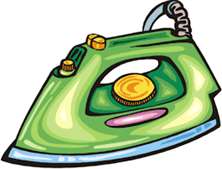 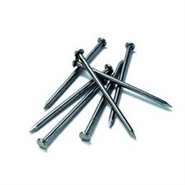 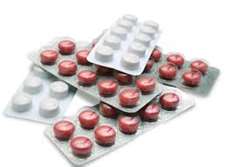 Занимательное чтение «Как у Наташи чуть птичка не улетела»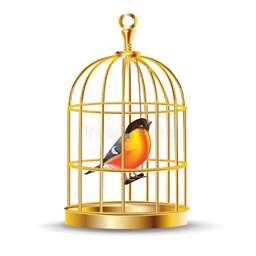 В клетке жила веселая птичка. Она прыгала по жердочке и пела: «Чив-чивы-чиив».– Это она мне «доброе утро» говорит? – спрашивала Наташа.– Возможно, – отвечала мама. – Но скорее всего, она просит у нас зернышек и водички.Наташа любила разговаривать с птичкой.– Видишь, мама поставила тебе свежей водички, – говорила она Чиву.– Чив-чив, – отвечал он.– Это слон, а это заяц, – рассказывала Наташа Чиву.– Чи-ив-чив, – соглашался он.– А в бабушкиной комнате висит новый ковер. На нем нарисованы птицы. Они похожи на тебя. Хочешь на них посмотреть?Чив согласился.Наташа хотела отнести Чива прямо в клетке, но не смогла поднять ее. Тогда Наташа открыла клетку и взяла Чива. Но он испугался, забил крыльями и вырвался у нее из рук. Вначале Чив летал по комнате, потом сел на форточку и вдруг быстро юркнул в клетку.Наташа закрыла дверцу. В это время в форточку прыгнул Наташин кот Васька. Это его увидел на балконе Чив и поспешил домой, в клетку.– Спасибо тебе, Васенька, – поклонилась коту Наташа. – Если бы не ты, улетел бы наш Чив.– Чив-чи-ив, – подтвердил Чив, прыгая по жердочке.Рисование. Тема: «Мой друг светофор»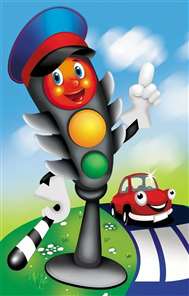 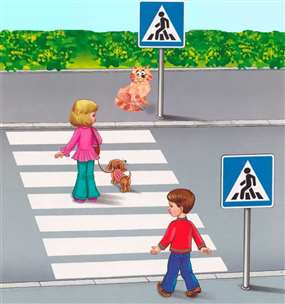 Расскажите ребенку, зачем нужен светофор. В каком месте следует переходить дорогу.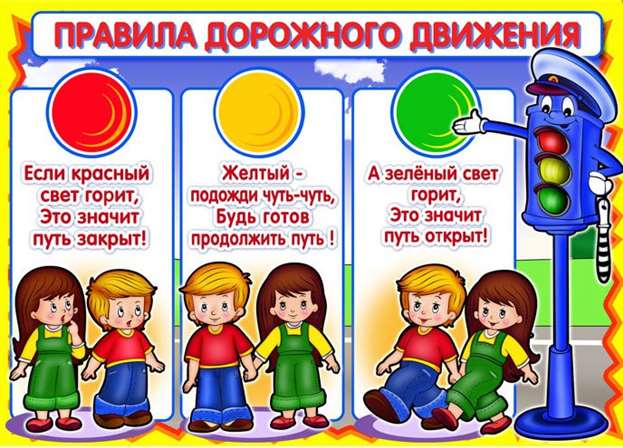 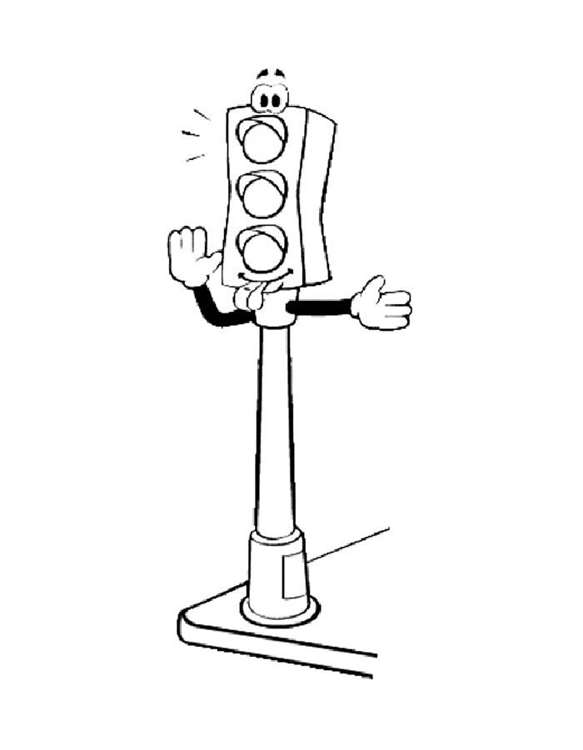 Предложите ребенку раскрасить светофор, используя краски или карандаши.